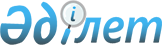 О назначении Абдрахманова К. К. Министром иностранных дел Республики КазахстанУказ Президента Республики Казахстан от 28 декабря 2016 года № 397      Назначить Абдрахманова Кайрата Кудайбергеновича Министром иностранных дел Республики Казахстан, освободив от должности Постоянного представителя Республики Казахстан при Организации Объединенных Наций.      Президент

      Республики Казахстан                       Н. Назарбаев
					© 2012. РГП на ПХВ «Институт законодательства и правовой информации Республики Казахстан» Министерства юстиции Республики Казахстан
				